РОССИЙСКАЯ ФЕДЕРАЦИЯИРКУТСКАЯ ОБЛАСТЬАДМИНИСТРАЦИЯ КАТАРМИНСКОГО МУНИЦИПАЛЬНОГО ОБРАЗОВАНИЯСЕЛЬСКОГО ПОСЕЛЕНИЯПОСТАНОВЛЕНИЕ*****************************Об утверждении технического задания на подготовку проекта внесения изменений в правила Землепользования и застройки Катарминского муниципального образованияВ соответствии со ст. 24 Градостроительного кодекса Российской Федерации, ст. 14 Федерального закона от 06.10.2013г. №131-ФЗ "Об общих принципах организации местного самоуправления в Российской Федерации", в целях актуализации документов территориального планирования муниципального образования, руководствуясь ст. 47 Устава Катарминского муниципального образования,  администрация Катарминского муниципального образованияПОСТАНОВЛЯЕТ:            1. Утвердить техническое задание на подготовку проекта внесения изменений в правила Землепользования и застройки Катарминского муниципального образования.2. Контроль за исполнением настоящего постановления оставляю за собой.Приложение № 1к муниципальному контрактуот "17 " января 2023г . №6ТЕХНИЧЕСКОЕ ЗАДАНИЕ на проведение работ по подготовке проекта внесение изменений в правила землепользования и застройки Катарминского муниципального образования, с внесением сведений в ЕГРН о границах территориальных зон665148  д. Катарма, ул. Катарминская, 13                        Тел/факс 8-39557-7-39-80От “17 ” января 2023г. № 6  На № 5798013г.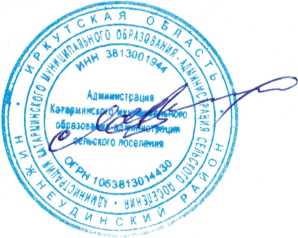 Глава Катарминского муниципального образования                                        М.В.ШарикалоНаименование разделов заданияСодержание разделов задания12З1.Вид градостроительной документацииПравила землепользования и застройки Катарминского муниципального образования(сельского поселения) Нижнеудинского районаИркутской области2.Основание для проведения работПостановление администрации Катарминского муниципального образования Нижнеудинского района от  17 января 2023г                  № 4«О принятии решения о подготовке проекта внесения изменений в правила Землепользования и застройки Катарминского муниципального образования»,ЗаказчикАдминистрация Катарминского муниципального образования З.Цель проведения работ1). Приведение правил землепользования и застройки Катарминского муниципального образования в соответствие с частью 1 статьи 38 Градостроительного	кодекса Российской Федерации.2) Приведение правил землепользования и застройки Катарминского муниципального образования в соответствие, с классификатором видов разрешённого использования земельных участков, утверждённого приказом Министерства экономического развития Российской Федерации от 01.09«2014г. №540.З). Подготовка описания границ территориальных зон с помощью координат,4). Внесение сведений в ЕГРН о границах территориальных зон.4.ЗаказчикОпределяется конкурсом на право заключения муниципального контракта в соответствии с Федеральным Законом от 21.07.2005г. №94-ФЗ «О размещении заказов на поставки товаров, выполнение раб0т оказание услуг для государственных и муниципальных нужд"Нормативная, правовая и методическая документация1) Градостроительный кодекс Российской Федерации2) Федеральный закон от 13.07.2015г. № 218-ФЗ «О государственной регистрации недвижимости».3). Постановление Правительства РФ от 31.12.2015 N 1532  "Об утверждении Правил предоставления документов, направляемых или предоставляемых в соответствии с частями 1, 3 - 13, 15, 15(1) статьи 32 Федерального закона государственной регистрации недвижимости Г' в федеральный орган исполнительной власти (его территориальные органы), уполномоченный Правительством Российской Федерации на осуществление Государственного кадастрового Учета, государственной регистрации прав, ведение Единого государственного реестра недвижимости и предоставление сведений, содержащихся в Едином государственном реестре недвижимости  (ред. от 06,07.2019);4). Федеральный закон от 31.12.2017г, № 507-ФЗ«О внесении Изменений в Градостроительный кодекс Российской Федерации и отдельные законодательные акты Российской Федерации»;5). Приказ Минэкономразвития России от 23.11.2018 N 650 "Об установлении формы графического описания местоположения границ населенных пунктов, территориальных зон, особо охраняемых природных территорий, зон с особыми условиями использования территории, формы текстового описания местоположения границ населенных пунктов, территориальных зон, требований к точности определения координат характерных точек границ населенных пунктов, территориальных зон, особо охраняемых природных территорий зон с особыми условиями использования территории, формату электронного документа, содержащего сведения о границах населенных пунктов, территориальных зон, особо охраняемых природных территорий, зон с особыми условиями использования территории, и о признании утратившими приказов Минэкономразвития России от 23 марта 2016 г, N 163 и от 4 мая 2018 г. Н 236“;6). Другие нормативные  документы, в том числе местные.6.Характеристика объекта территориального планированияМестоположение муниципального образования:  Катарминское сельское поселение расположено в Нижнеудинском районе Иркутской области.Населенные пункты в составе Катарминского муниципального образования:- с.Катарма-уч. Таежный-д. Гродинск-д.Новогродинск.Численность населения сельского поселения по состоянию 01.01.2022 г. составляет – 122  чел.Площадь Катарминского сельского поселения – 85 200 гаУровень обеспеченности инженерной, транспортной и социальной инфраструктурой – среднийСообщение с областным центром осуществляется по федеральной автодороге местного значения. Количество территориальных зон, содержащихся в материалах правил землепользования и застройки Катарминского муниципального образования Нижнеудинского района -  17 зон Осложняющие факторы:- подтопление территорий в паводковый период,- сейсмичность 7 баллов.7.Материалы, предоставляемые заказчиком7.1. Материалы о современном использовании территории1).  Актуальные выписки из ЕГРН виде КПТ на территорию Катарминского муниципального образования;2). Сведения об имеющихся памятники культуры и архитектуры и их(Службы по охране объектов культурного Иркутской области);З).  Законодательные и другие документы органов государственной	власти	и	местного самоуправления по вопросам землепользования и застройки.7.2. базовые документы градостроительного зонирования, территориального планирования1) Правила землепользования и застройки Катарминского муниципального образования Нижнеудинского района Иркутской области утвержденные решением Думы Катарминского муниципального образования от 05.11.2013г № 51. "Об утверждении правил землепользования и застройки Катарминского муниципального образования"2) Внесения изменений в Правила землепользования и застройки Катарминского муниципального образования Нижнеудинского района Иркутской области утвержденные решением Думы Катарминского муниципального образования от 17.05.2017г. №1803) Генеральный план утвержденные решением Думы Катарминского муниципального образования от 05.11.2013г. №50 "Об утверждении Генерального плана Катарминского муниципального образования"8Основные требования к проектным решениямСостав проекта внесения изменений в правила землепользования и застройки Катарминского муниципального образования должен соответствовать Градостроительному кодексу РФ,Описание границ территориальных зон должно соответствовать Приказом Минэкономразвития России от 23 ноября 2018 г. N 650 «Об установлении формы графического описания местоположения границ населенных пунктов, территориальных зов, особо охраняемых природных территорий, зон с особыми использования территорий, формы текстового описания местоположения границ населенных пунктов, территориальных зон, требование к точности определения координат характерных точек границ населенных пунктов, территориальных зон, особо охраняемых природных территорий, зон с особыми использования территорий, формату электронного документа содержащего сведения о границах населенных пунктов территориальных зон, требование к точности определения координат характерных точек границ населенных пунктов, территориальных зон, особо охраняемых природных территорий, зон с особыми использования территорий, о признание утратившими силу приказов Минэкономразвития России от 23 марта 2016 г. № 163 и от 4 мая 2018г. №236 9.Этапы, последовательность и сроки выполнения работРаботы выполняются в 1 этап. Согласно календарному плану.10.Требования к выдаваемым материалампроекта внесения изменений в правила землепользования и застройки Катарминского муниципального образования передается Исполнителем Комиссии для согласования в соответствующем масштабе в полном объеме в 2 экз. и в электронном виде на компакт- дисках в формате pdf и в программном продукте "Панорама" и  ГИС_ArcGis 10.Для проведения публичных слушаний Исполнитель подготавливает демонстрационный выставочный материал в 1 экз. в электронном виде и на бумажном носителе.По результатам проведения публичных слушаний и согласования, Комиссия передает муниципальному заказчику доработанный текстовый и графические материалы проекта в полном объеме в 2 экз. и в электронном виде на компакт-дисках в формате pdf и в программном продукте "Панорама" и  ГИС_ArcGis 10.11. Порядок согласования проектаОпределяется в соответствии со ст.31, 32 Градостроительного кодекса РФОт заказчика:Глава Катарминского муниципального образования_____________________М.В.ШарикалоОт Подрядчика:_________________________________________________________________________________________________________